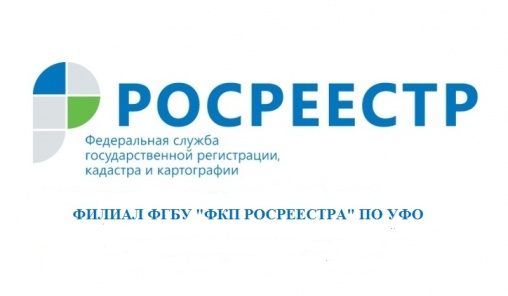 Как безопасно приобрести недвижимостьКонсультации у специалистов рынка недвижимости еще до заключения сделки могут уберечь вас от мошенников, помочь принять дополнительные меры по проверке истории приобретаемого объекта недвижимости, оказать своевременную помощь в подготовке договоров. Именно эти услуги предлагает жителям Свердловской области Кадастровая палата.Стоимость квадратных метров, как правило, очень велика, поэтому требуется высокий уровень доверия к специалистам, которые берутся решать вопросы, связанные с имуществом. Кадастровая палата по Уральскому федеральному округу оказывает всем заинтересованным лицам консультационные услуги, связанные с оборотом объектов недвижимости. Более 800 человек за 2019 год уже получили высококвалифицированную консультацию специалистов по покупке-продаже объектов недвижимости.  Так на что же стоит обратить внимание при планировании такой значительной покупки? – на этот вопрос отвечает заместитель директора Кадастровой палаты по Уральскому федеральному округу Юрий Белоусов.Прежде всего, мы советуем проверить историю объекта недвижимости и документов. В случае продажи квартиры по доверенности лучше удостовериться, что собственник на самом деле хочет продать квартиру. Если покупателю по какой-либо причине не предоставили оригиналы документов, а только их дубликаты или копии, то вполне вероятно, что владельцы могут не подозревать, что их собственность продается. В этом случае также следует связаться с собственником, и побеседовать с ним лично, при этом удостовериться, на кого оформлена недвижимость. 
Нужно проявить осторожность, если участника сделки торопят с подписанием документов, квартира продается намного ниже рыночной цены без достаточных на то оснований, и сменила несколько владельцев за короткий срок. Чтобы всесторонне подготовиться к сделке, и обезопасить себя от мошенников еще до ее совершения, через офисы МФЦ можно заказать выписку из Единого государственного реестра недвижимости, в которой будут указаны основные характеристики объекта и информация о правах на него. «Таким образом, будущий владелец будет уверен, что недвижимость, которую он собирается приобрести, действительно принадлежит продавцу, не находится под арестом или в залоге и не имеет каких-либо иных ограничений»,- рассказал Юрий Белоусов. Специалисты Кадастровой палаты по Уральскому федеральному округу готовы проконсультировать всех заинтересованных лиц по любым вопросам, касающимся оформления сделок с недвижимостью, ответить на вопросы обеих сторон сделки, а также помогут в составлении самого договора. Получить дополнительную информацию и записаться на консультацию можно, позвонив по телефону: 8 (343) 295-07-00 (доб. 2039) или отправив письмо на электронную почту: seminar@ural.kadastr.ru.Кадастровая палата по Уральскому федеральному округу